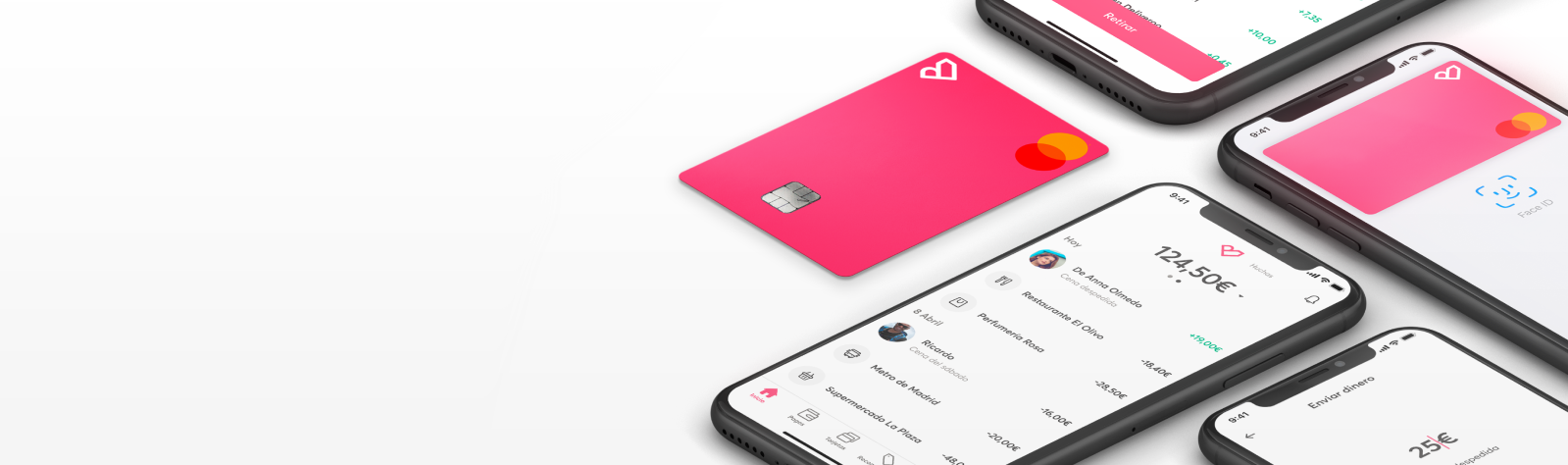 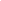 5 consejos para no vaciar tu billetera en los últimos meses del añoSabemos que los últimos meses del año generalmente conllevan grandes gastos debido a todo lo que se celebra en estas fechas. Pasando el 16 de septiembre se da inicio a la temporada alta en ventas, ya que los mexicanos aprovechan las ofertas del Buen Fin o el Black Friday mientras se preparan para despedir el 2020 y compran los regalos navideños;  además algunos de ellos no dejan pasar la oportunidad de salir de vacaciones para cerrar bien el año.Aunque poco a poco se ha ido reactivando la economía en el país, es importante no bajar la guardia y mantener los esfuerzos por administrar el dinero adecuadamente y no dejarnos llevar por las compras de impulso. Por ello, la fintech Bnext, con más de 90 mil usuarios en México, comparte 5 consejos para no vaciar la billetera y usar el dinero sabiamente en los últimos meses del año.Asigna un presupuestoVerifica cuánto dinero tienes disponible y asigna un presupuesto para los siguientes 3 meses, con esto tendrás visibilidad de cuánto puedes gastar, si te alcanza para lo que quieres o si debes seguir ahorrando. Recuerda que no es recomendable comprometer más del 30% del ingreso.¿Oferta irresistible? No compres por impulsoAunque hay ofertas que no se pueden dejar pasar, como las que habrá del 9 al 20 de noviembre de 2020 en el Buen Fin, es importante pensar si en verdad es algo que realmente necesitas, aunque sea una “buena oferta”. Puedes ir comparando los precios y descuentos de cada tienda para ver cuál se ajusta a tu presupuesto.Adquiere bienes duraderosSi vas a realizar compras a meses sin intereses procura adquirir bienes cuyo ciclo de vida se prolongue más allá del plazo de la deuda, como una televisión, una lavadora, una estufa, gadgets para el home office, un auto, etc., así podrás disfrutarlo sin preocuparte de seguirlo pagando una vez que ya no sea útil. Realiza los pagos de forma segura con tu tarjeta virtual A veces con el pago en efectivo es más fácil realizar compras que no tenías contempladas, toma el control de lo que gastas y no comprometas tu plástico usando una tarjeta virtual, esto te ayudará a saber con detalle cuánto y en dónde estás utilizando tu dinero. Por ejemplo, una de las ventajas de usar la app de Bnext es que cuando abres tu cuenta obtienes dos tipos de tarjeta una física y una virtual, ambas pueden usarse para tus distintas compras online o en negocios físicos; además esta fintech tiene disponible un marketplace con diferentes ofertas que te regresan dinero a tu cuenta. No acumules deudas y paga a tiempoLos intereses pueden incrementarse y ser mayores al presupuesto que se tenía contemplado en un inicio. Paga las deudas a tiempo y trata siempre de obtener la mejor tasa de interés, a largo plazo ayudará a no acumular deudas y te permitirá seguir ahorrando para el próximo año.Estos son algunos de los consejos básicos que da Bnext para sacarle provecho a tus ahorros y evitar gastos innecesarios que dejen vacía tu billetera. Si vas a gastar en estos meses planea bien y realiza compras de manera inteligente.Acerca de BnextFundada en 2017 en España, Bnext es la mejor alternativa a la banca móvil y ofrece el primer marketplace de productos financieros tanto en España como en México, con productos de inversión, préstamo, seguros y también atención médica en línea. La aplicación ofrece una cuenta y una tarjeta sin cargos con la que se pueden hacer pagos y retiros, dentro o fuera del país, con devoluciones de las comisiones generadas por los bancos tradicionales, lo que permite a los usuarios tener el control de su dinero. Bnext se lanzó en México en 2020 y ya tiene 90,000 usuarios. 